Международный конкурс исследовательских работ школьников «Research start»Тема: «Исследование водородной энергетика»Тимергалиева Аделина Ильназовна МБОУ " Центр образования - Гимназия №57 "Притяжение"11 классНаучный руководитель:Гильманова Нина Николаевнаучитель физикиНАБЕРЕЖНЫЕ ЧЕЛНЫ2023г.ОглавлениеВведение.................................................................................................................... 3I. Теоретическая часть  1.1. Электроэнергетика: проблемы, пути решения................................................41.2. Водородная энергетика и история возникновения..........................................51.3. Перспективы и преимущества водородной энергии.......................................61.5.Технологии водородной энергетики: производство, хранение и использование водорода в различных областях.....................................................71.6.Ограничения водородной энергетики...............................................................8II. Практическая часть2.1.Изучение зеленой водородной энергетики................................................10-122.2. Анкетирование..................................................................................................122.3. Опыт …………………………………………………………………………..13III . Заключение........................................................................................................14IV. Литература.........................................................................................................15V. Приложение ………………………………………………………………..16-17ВВЕДЕНИЕВодородная энергетика является одним из наиболее актуальных направлений развития современной энергетики. В последние годы наблюдается все больший интерес к использованию водорода как экологически чистого и эффективного источника энергии.Цель работы: изучить возможности зеленой водородной энергетики  для обеспечения России, создать прибор для электролиза.Гипотеза: может ли на данный момент водородная энергетика  полностью заменить традиционную.Объект исследования: энергетическая система.Предмет исследования: зеленая водородная энергетика.Проблема исследования: В настоящее время современный мир стал сталкиваться с чрезмерным исчерпанием полезных ископаемых, а также с негативными последствиями использования традиционных источников энергии, таких как нефть, уголь и природный газ, поэтому человечество стремиться  к созданию более экологически чистых источников энергии.Актуальность:  Энергетика играет критическую роль в повседневной жизни человека, обеспечивая освещение, отопление, охлаждение, транспорт, производство и другие, жизненно важные функции. Она поддерживает экономику, обеспечивает комфорт и удобства, и способствует развитию технологий и науки. Энергия также необходима для производства пищи, воды и прочих основных потребностей. Отсутствие энергии или нестабильность в ее обеспечении может серьезно угрожать жизни и благосостоянию людей.Практическая значимость  заключается в том, что полученные данные можно использовать на уроках физики, географии, химии и во внеклассной работе.Приемы и методы:  Изучение и теоретический анализ литературы по исследуемой проблеме; Изучение реального положения дел в производстве электроэнергии при использовании запасов традиционных природных видов топлива; Анализ особенностей зеленой водородной энергетики; Анализ преимуществ и перспектив водородной энергетики.Задачи:Собрать и изучить учебную, научно - популярную литературу и Интернет - источники по теме «водородная энергетика».Рассмотреть возможности производства, хранения и использования водорода, его перспективы и преимущества. Ознакомиться с проектами, связанными с зеленой водородной энергетикой.Провести анкетирование.Сделать электролизер.Сделать выводы о перспективах развития водородной энергетики.ТЕОРЕТИЧЕСКАЯ ЧАСТЬ1.1. Электроэнергетика: проблемы, пути решения.Электроэнергетика - ключевая отрасль современной промышленности, обеспечивающая устойчивое функционирование экономики, комфорт и безопасность населения. Однако, электроэнергетика также сталкивается с рядом проблем, которые ограничивают ее развитие и стабильность.
Основные проблемы электроэнергетики:
1. Недостаток энергоносителей:
2. Высокая стоимость производства:
3. Энергетическая неэффективность:
4. Экологические проблемы:

Пути решения проблем электроэнергетики:
1. Развитие возобновляемых источников энергии:
Одним из путей решения проблем электроэнергетики является переход к использованию возобновляемых источников энергии, таких как солнечная и ветровая энергия, биогаз, гидроэнергетика и др. Это позволит сократить зависимость от ограниченных энергоносителей и снизить негативное влияние на окружающую среду.

2. Улучшение энергоэффективности:
Оптимизация процессов производства и передачи электроэнергии, внедрение новых энергоэффективных технологий и сокращение потерь в процессе эксплуатации - все это важные шаги по повышению энергоэффективности электроэнергетики.

3. Развитие ядерной энергетики с высокой безопасностью:
Ядерная энергетика, несмотря на свои риски, является одним из самых эффективных источников электроэнергии в настоящее время. Развитие и использование новых безопасных технологий в ядерной энергетике может помочь справиться с проблемами энергетической безопасности и экологии.

Таким образом, проблемы электроэнергетики являются серьезными вызовами для общества. Однако, разработка и внедрение новых технологий, переход к возобновляемым источникам энергии, повышение энергоэффективности - все это пути решения проблем, которые могут привести к более устойчивой и экологически чистой электроэнергетике. Одной из главных задач является содействие развитию и применению таких технологий для обеспечения устойчивого и безопасного энергетического будущего. 1.2. Водородная энергетика и история возникновения.Водородная энергетика — это система получения энергии из водорода, с использованием различных методов, таких как электролиз, реформинг углеводородов, ферментативное брожение и др. При этом основными особенностями водородной энергетики являются чистота, эффективность и универсальность. Рассмотрим историю возникновения водородной энергетики, начиная с первых ее исследований до современных технологических достижений.
1. Первые исследования и открытия:
История водородной энергетики насчитывает несколько столетий. Ещё в XVI веке швейцарский алхимик Парацельс открыл свойства водорода, а в XVIII веке английский ученый Генри Кавендиш первым выделил его в чистом виде путем реакции с кислородом. Важным шагом в истории стало открытие французским химиком Л. Гай-Люссаком в 1802 году закона объемных соотношений, определившего стехиометрические значения в реакции образования воды из водорода и кислорода.
2. Развитие технологий производства водорода:
В середине XIX века начались активные исследования в области производства водорода. В 1828 году русский ученый Д. И. Менделеев разработал метод улавливания водорода из воды с помощью металлического катализатора. В 1868 году французский инженер П. Э. М. Гастин демонстрирует работу первой водородной батареи, использующей принцип электролиза воды.
3. Применение водородной энергетики в промышленности:
В начале XX века водородная энергетика находит свое применение в промышленности. В 1910 году немецкий химик Фридрих Бергиус представляет концепцию водородного водо-газового водопровода, который широко использовался во время Первой мировой войны. В 1932 году Германия запускает первую стационарную водородную электростанцию.
4. Развитие водородных технологий во время энергетического кризиса:
В 1970-х годах, в связи с энергетическим кризисом, интерес к водородной энергетике возрастает. В 1976 году была создана первая водородная топливная ячейка, а в 1989 году американский ученый Стэнли Праусниц представил концепцию водородной экономики – использования водорода в качестве универсального топлива.
5. Современные достижения и перспективы:
Современная водородная энергетика продолжает развиваться и исследоваться. В настоящее время проводятся исследования по созданию эффективных и экологически чистых способов производства водорода, в том числе с использованием возобновляемых источников энергии. Водородные транспортные системы также активно развиваются, открывая новые возможности для передвижения на чистой источнике энергии.1.3.Переспективы и преимущества водородной энергии.Перспективы водородной энергетики:
1. Устойчивость залежей водорода. Один из главных аргументов в пользу водородной энергетики - это ее устойчивость в отличие от ограниченных источников нефти, угля и газа. Водород можно получить как из возобновляемых, так и из невозобновляемых источников, таких как солнечная и ветровая энергия, биомасса и вода.

2. Экологическая чистота. Водородная энергетика является экологически чистым источником энергии, поскольку при сжигании водорода не выделяются вредные для окружающей среды выбросы. Это ставит водородную энергетику в одну категорию с другими возобновляемыми источниками энергии, такими как солнце и ветер.

3. Высокий коэффициент использования.Сравнительно низкое количество энергии теряется в процессе использования водородной энергетики по сравнению с другими видами энергии. Водород можно использовать в топливной электрической ячейке, где он может преобразовываться в электричество с высоким КПД, что обеспечивает экономию энергии и повышает энергетическую эффективность.
4. Широкий спектр применения.Водород можно использовать в различных отраслях промышленности, таких как транспорт, производство электроэнергии, отопление, сталелитейное производство, химическая промышленность и другие. Это делает ее универсальным решением для множества задач и областей применения.1.5. Технологии водородной энергетики: производство, хранение и использование водорода в различных областяхПроизводство водорода:
а) Электролиз воды - один из основных методов производства водорода. Водород и кислород, полученные при электролизе, разделяются с помощью специальных мембран или формируются в отдельные газовые потоки.

б) Стимулированный фотолиз воды - процесс, при котором солнечная энергия используется для разлома воды на водород и кислород. Одним из способов реализации данного процесса является использование фотохимических реакторов и катализаторов.

в) Извлечение из водорносных источников - водород можно получить путем извлечения из природных ресурсов, таких как природный газ или уголь, через химические процессы, такие как паровая реформация или газификация.

Хранение и транспортировка водорода:
а) Водородные цистерны - использование высокодавлений цистерн позволяет хранить водород в сжатом виде. Это является наиболее распространенным способом хранения и транспортировки водорода.

б) Жидкий водород - при охлаждении водород переходит в жидкое состояние, что значительно увеличивает его плотность. Жидкий водород можно использовать для хранения и транспортировки на большие расстояния.

в) Водородные связки - использование водородных связок в материалах позволяет эффективно захватывать и освобождать водород при необходимости, что упрощает его хранение и транспортировку.
Использование водорода в различных областях:
Водород может быть использован в различных областях, включая энергетику, транспорт, промышленность и бытовые потребности. В энергетике, водород может быть использован для генерации электроэнергии в топливных элементах, где он взаимодействует с кислородом, производя электричество и воду. В транспорте, водород может использоваться водородными топливными элементами в качестве альтернативы традиционным ископаемым топливам, таким как бензин или дизельное топливо. Применение водородных топливных элементов в промышленности может снизить зависимость от ископаемых ресурсов и уменьшить выбросы парниковых газов. В бытовых условиях, водород может быть использован для обеспечения тепла и электроэнергии в домашних системах.1.6.Ограничения водородной энергетикиВопреки своим многообещающим возможностям, водородная энергетика сталкивается с рядом ограничений и вызовов, которые необходимо учесть для ее успешной реализации. Рассмотрим три основных ограничения и вызова водородной энергетики: высокие затраты на инфраструктуру, сложности в хранении и транспортировке, разработка безопасных технологий и стандартов.1. Высокие затраты на инфраструктуру.
Одной из главных преград перед широкомасштабным применением водородной энергетики являются высокие затраты на инфраструктуру. Для использования водорода в качестве источника энергии необходимо создание специализированных станций по его производству, хранению и распределению. Существующая инфраструктура, ориентированная на нефтепродукты, не подходит для водорода, что требует серьезных инвестиций и времени для ее модернизации. Кроме того, построение такой инфраструктуры требует большой площади земли и массовых технических решений, что также влияет на общие затраты.

2.Сложности в хранении и транспортировке.
Хранение и транспортировка водорода являются еще одним вызовом для водородной энергетики. В своем естественном состоянии водород является газообразным веществом, что значительно осложняет его хранение и перевозку. Для преодоления этой сложности, водород должен быть сжат или охлажден до очень низких температур, что требует использования специальных технологий и оборудования. Кроме того, взаимодействие водорода с другими веществами может привести к утечке или взрыву, что требует разработки безопасных методов его перевозки и хранения.

3. Разработка безопасных технологий.
Безопасность является фундаментальным аспектом развития водородной энергетики. Водород высоко взрывоопасный газ, и его использование требует разработки безопасных технологий и стандартов. Утечки и аварии могут иметь серьезные последствия, поэтому необходимо внимательно разрабатывать и внедрять меры предосторожности. Безопасность также важна при производстве, транспортировке и использовании водорода, что требует высокого уровня контроля и строго соблюдения соответствующих норм и стандартов.Ограничения и вызовы водородной энергетики представляют серьезные препятствия перед ее широкомасштабным использованием. Однако, с развитием технологий и дальнейшим научным исследованиям, эти ограничения могут быть преодолены. В поддержку водородной энергетики необходимо продолжать инвестировать в исследования и разработки, чтобы обеспечить устойчивое и безопасное использование этого перспективного источника энергии.ПРАКТИЧЕСКАЯ ЧАСТЬ2.1. Изучение зеленой водородной энергетики.Водородная энергетика является одной из наиболее обсуждаемых и перспективных тем в сфере энергетического развития. Водород (H2) - самый обильный элемент во вселенной, который может быть использован в качестве источника чистой и устойчивой энергии. Обычно не имеет визуального цвета, но в зависимости от способа производства ему присваивают разные цвета. Серый водород производят из природного газа метана путем конверсии — смешивания с водяным паром и нагреванием. Это самый дешевый, но и самый грязный способ. Стоимость производства серого водорода составляет $1–2 за 1 кг, но объем выбросов углекислого газа сопоставим с традиционным сжиганием углеводородного топлива. Серый водород занимает порядка 75% рынка. Бурый (коричневый) водород, который занимает 20% от производимого в мире объема, получают с помощью газификации угля — окисления при высоких температурах. По цене и загрязняющей способности он находится на одном уровне с серым. Голубой (синий) водород также получают путем паровой конверсии метана, но процесс подразумевает технологию улавливания углекислого газа (Carbon capture and storage, CCS), который закачивают в специальные хранилища. При его производстве необходимо больше сырья и больше энергии, чем для серого водорода. Ученые считают этот цвет далеким от экологически чистого, так как выбросы парниковых газов в атмосферу ниже, чем у серого водорода, всего на 9–12%. Стоит голубой водород в диапазоне $2,8–3,5 за 1 кг. Бирюзовый водород уже намного более экологически чистый. Это продукт пиролиза метана — разложения газа под действием высоких температур без доступа кислорода. Вместе с ним образуется твердый углерод, который можно дальше использовать в промышленности, например сталелитейной. Цена — в районе $2.Зеленый водород, на который возлагают надежды на декарбонизацию.  Его производят электролизом. На данный момент, это самый дорогой вид водорода и  стоить он может до $9 за 1 кг.Также к полностью чистому водороду относят желтый или розовый  — их, как и зеленый, получают с помощью электролиза, но только энергия поступает от АЭС. Пока в мире есть лишь один демонстрационный проект по его производству — установка мощностью 1 МВт в США.По всему миру ищут способ удешевить производство полностью чистого водорода. Исследователи из США предлагают использовать более дешевые материалы для процесса электролиза. Китайские ученые изменили свойства катализаторов, задействованных в электролизе, и сумели эффективно выделить водород из морской воды, запасы которой неизмеримо больше пресной. В нашей стране разработали способ получения водорода окислением частиц алюминия в воде под воздействием лазерного излучения — этот процесс вдвое менее энергозатратный, чем традиционный электролиз. Однако подобные разработки находятся на лабораторном уровне, и для их внедрения понадобится много времени и ресурсов.
Проекты в мире для перехода на зеленый водород:
Проект "Гринхайдро" является одним из самых амбициозных исследовательских и разработочных проектов в области зеленого водорода в Германии. Его основная цель - создание инфраструктуры для производства и использования зеленого водорода в промышленных масштабах. Проект предусматривает строительство электролизных установок на основе возобновляемых источников энергии и ввод в эксплуатацию сетей на сжатом и жидком водороде. "Гринхайдро" планирует стать одним из крупнейших производителей и поставщиков зеленого водорода в Европе.

Австралия, обладая огромными природными ресурсами, стала одной из ключевых стран в развитии зеленого водорода. Проект "Солнечный ветер" предполагает использование солнечной и ветровой энергии для производства водорода. В рамках проекта планируется строительство крупных солнечных и ветровых ферм, а также электролизных установок. Полученный зеленый водород будет применяться в различных отраслях, включая энергетику, промышленность и транспорт.
Проект "Hybrit" является совместным предприятием нескольких шведских компаний, включая SSAB, LKAB и Vattenfall. Целью проекта является разработка технологии производства стали с использованием зеленого водорода вместо традиционного кокса. В процессе производства стали при помощи зеленого водорода избегается выброс углекислого газа. "Hybrit" планирует создать первую в мире коммерческую сталелитейную печь на зеленом водороде, что значительно снизит углеродный след от производства стали.
Франция – одна из стран, активно развивающих зеленый водород. Компания "Грин Хайдро" в настоящее время реализует проект строительства крупнейшей в мире производственной базы по производству зеленого водорода. Основным источником энергии для этого проекта станет солнечная энергия, получаемая с помощью солнечных батарей. Предполагается, что в результате данного проекта ежегодно будет производиться около 8000 тонн зеленого водорода.

В Великобритании один из самых крупных проектов по производству зеленого водорода – "(North Humber Side ". В рамках проекта планируется строительство ветроэнергетической фермы с мощностью около 3 ГВт. Эта энергия будет использоваться для производства зеленого водорода путем электролиза. Ожидается, что в результате этого проекта удастся произвести около 800 тысяч тонн зеленого водорода в год.

В Германии находится проект " Arnem ", который также ориентирован на создание инфраструктуры для производства и использования зеленого водорода. В рамках этого проекта планируется строительство мощного парка ветроэнергетических установок, а также электролизера для производства водорода. Ожидается, что ежегодно в результате данного проекта будет производиться около 900 тысяч тонн зеленого водорода.Переход на зеленый водород стал глобальным трендом,  Россия, как одна из ведущих энергетических держав, также принимает участие в разработке и реализации проектов для перехода на зеленый водород. Рассмотрим некоторые из них:1. Северо-Западный проект по водородной энергии:
Международное сотрудничество совместно с Европейским Союзом позволило России запустить проект по созданию завода, который будет производить зеленый водород на основе возобновляемой энергии. Завод будет располагаться на Северо-Западе России, где есть достаточное количество возобновляемых источников энергии, таких как ветровая и солнечная энергия. Производство зеленого водорода на базе данного завода позволит России снизить выбросы парниковых газов и сделать свой вклад в борьбу с изменением климата.

2. Проект "Водородная Долина":
Один из самых амбициозных проектов в России, "Водородная Долина", планирует создать клавишные компоненты водородной экосистемы на одной территории. Проект включает в себя производство зеленого водорода, его транспортировку, хранение и использование в различных отраслях экономики. Возле долины будут построены сети заправочных станций для транспортных средств, работающих на водороде, а также предприятия по производству и использованию водородных топливных элементов.

3. Проект "Арктический Водород":
В связи с активным развитием арктической зоны, Россия также рассматривает возможности использования зеленого водорода в этом регионе. Планируется создание комплекса по производству и экспорту водорода из арктической зоны. Проект основан на использовании возобновляемых источников энергии, таких как ветровая и гидроэнергия, для производства зеленого водорода и его транспортировки на места потребления.4В последние годы Россия все больше осознает необходимость решения проблемы климатического кризиса и активно принимает меры для перехода на зеленый водород. В 2020 году правительство РФ приняло Зеленую Доктрину, которая предусматривает развитие водородного сектора до 2035 года. Также в стране ведется работа над созданием национальной программы развития водородной энергетики.

5.В Волгоградской области в 2021 году был запущен химико-технологический комплекс "Волгорегионгаз", оснащенный уникальным электролизером, который позволяет получать водород с использованием возобновляемых источников энергии. 6.Еще одним проектом является строительство водородной станции в городе Киров, где также планируется использование возобновляемых источников энергии.
Перспективы развития зеленого водорода в России.
Россия, обладая огромными запасами природного газа, может стать ведущим производителем зеленого водорода, который получается из этого сырья. Также у страны имеются значительные возобновляемые источники энергии, такие как солнечная и ветровая энергия, которые могут быть использованы для получения зеленого водорода. Вместе с тем, Россия также должна развивать инфраструктуру для использования, транспортировки и хранения зеленого водорода.2.2. Анкетирование.Изучив теоретические сведения про водородную энергетику, провела анонимное анкетирование среди учащихся 8-11 классов. В опросе участвовало 64 человека. Участники должны были ответить на 11 вопросов, чтобы определить уровень своих знаний об энергетике. Перечень вопросов и результаты анкетирования представлены в приложении 1. Проанализировав ответы,  выяснила, что большинство не имеют верное представление об энергетике в целом, о зеленой водородной энергетике в частности.  Рассказав немного теории об энергетике, а именно зеленой водородной энергетике. Был задан вопрос: « Как вы думаете,  перейдет ли мир полностью на зеленую водородную  энергетику?»35 человек ответили «да, перейдет», 29 человек – «нет, не сможет».Таким образом, после небольшого сообщения о водородной энергетике, многие заинтересовались данной темой, и можно предположить, что хотя бы один из учащихся еще больше раскроет данную тему в будущем.2.3. Опыт.Ознакомившись с основными способами получения водорода. Больше всего меня заинтересовал – электролиз.  Для этого я собрала специальное оборудование и провела опыт. Приложение 2.Электролиз – окислительно-восстановительный процесс, протекающий на электродах при прохождении электрического тока через расплав или раствор электролита.Электролизер – прибор для электролизаЦель: сделать электролизер своими руками. Оборудование: сода, дистиллированная вода, солевая батарейка, угольник, паяльник, термоклей, провод, источник питания, пробирки.  Ход работы:1)из батарейки нужно извлечь угольный стержень:содрать внешнюю оболочку с батарейки;с помощью пассатижей отрываем верхнюю крышку;с помощью шила поддеваем, вытаскиваем пластиковые подкладки;с помощью шила круговыми движениями выковыриваем электролиты и угольные стержни;2) кипятим около часа угольные стержни;3) в пластиковом уголке проделываем отверстия и укрепляем угольные стержни;4) соединяем проводами;5) термоклеем изолируем провода;6) готовим солевой раствор;7) ставим пробирки, ждем пока накопиться водород.8) электролизер готов.Подожжем водород, который накопился в пробирке, слышим хлопок. Чистый водород сгорает практически бесшумно. Таким образом, можно судить о том, что к водороду не помешался кислород из воздуха. Вывод: создали электролизер в домашних условиях.ЗаключениеТаким образом, водородная энергетика для России представляет собой перспективное направление развития, которое может существенно сократить загрязнение окружающей среды и обеспечить энергетическую независимость. Несмотря на некоторые технические и экономические проблемы, она имеет огромный потенциал и большие перспективы в будущем. Однако для реализации этого потенциала требуется дальнейшая разработка технологии хранения и использования водорода, а также создание соответствующей инфраструктуры. Благодаря своей чистоте, эффективности и универсальности, водородная энергетика может стать ключевым фактором в переходе к устойчивому и экологически безопасному будущему.Создала электролизер для рассмотрения одного из способов производства водорода. Раскрыв ключевые моменты водородной энергетики, можно предположить, что через некоторое время человечество все же придет к «зеленому водороду», и возможно водородная энергетика полностью или частично заменит традиционную. Поскольку каждый день идет усовершенствование водородной энергетики, и я хочу помочь развить данную сферу в нашей стране и заинтересовать как можно больше людей.Литература«Зеленая экономика» Александра Липин.«Зеленая» энергетика» Комарова Валентина Викторовна, Заикин С. С., Садовникова Галина Дмитриевн.«Водород в энергетике» Р. В. Радченко, А. С. Мокрушин, В. В. Тюльп.«Введение в водородную энергетику» Шпильрайн Э. Э.«Возобновляемая энергетика» А. Б.Алхасов.«Мировая энергетика: состояние, проблемы, перспективы» В.В.Бушуев.Сайты в Сети Интернет:https://ru.wikipedia.org/wiki/ВодороднаяЭнергетика.https://trends.rbc.ru/trends/green/64ad3aca9a79474eabb9312fПриложение 1Перечень и результаты вопросовКакая страна производит наибольшее количество электроэнергии?  США     -     32    Китай     -    20  Индия    -  12В какой стране произошла самая крупная авария на АЭС?Япония    -   0   Украина   -  0  СССР   - 64Можно ли уничтожить или создать энергию?Да –  2Нет  -  62Ископаемые виды топлива включают:природный газ  угольнефтьвсе вышеперечисленное  - 64Какой сектор общества потребляет больше всего энергии?жилые помещения  - 2 промышленность   -  56транспорт   - 6коммерция – 0Энергоэффективность определяется как:количество энергии в ископаемом топливе -  4количество энергии, которое вы получаете от системы, деленное на общую энергию, которую вы вкладываете в систему –55 количество полученной энергии минус количество потерянной – 1количество энергии, теряемой в окружающую среду – 4 Электричество - это движение:атомы – нейтроны -  1молекулы – заряженные частицы, такие как электроны или ионы – 63Первая атомная электростанция была запущена, конечно, в Советском Союзе. И произошло это в 1954 году, через 5 лет после создания атомной бомбы. Как она называется?Обнинская АЭС     - 56Сибирская АЭС    – 7Белоярская АЭС   – 1Как используется тепло, выделяемое в процессе атомной реакции?рассеивается в окружающем пространстве.   – 7направляется в обогревательные системы.    – 8используется для получения пара и вращения паровой турбины. -49«Зеленая» водородная энергетика производит энергию с помощью  возобновляемых источников?Да – 25Нет – 29Не знаю  -  10Как вы думаете,  перейдет ли мир полностью на зеленую водородную  энергетику?Да –  35Нет – 29Приложение 2 схема электролизера; уравнение реакции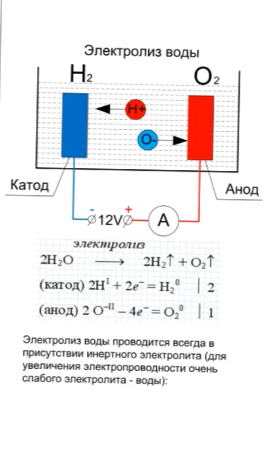  электролизер, собранный в домашних условиях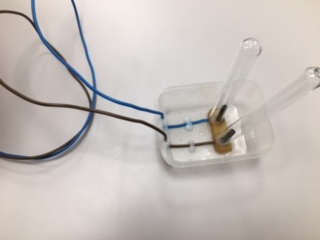 